                บันทึกข้อความ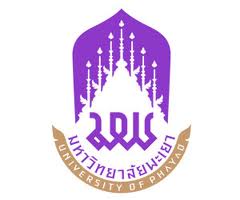 หน่วยงาน                                            โทร. ที่  ศธ                                                 วันที่         เรื่อง   ขออนุมัติค่า...........(ค่าใช้จ่ายรายเดือน)...................      เรียน  อธิการบดี/คณบดี ฯด้วย (สาขาวิชา/คณะ/กอง/ศูนย์) มีความประสงค์ขออนุมัติค่า..................................เพื่อใช้.............................................................................................................................................ในการนี้ (สาขาวิชา/คณะ/กอง/ศูนย์) .............................................จึงใคร่ขออนุมัติค่า................................... ตั้งแต่เดือน..................ถึงเดือน................... เดือนละ........................ รวมเป็นเงินทั้งสิ้น............................. (...........ตัวอักษร..............)โดยเบิกจากกองทุน...................................... หมวด...................................... โครงการ/รายการ............................................................................. ประจำปีงบประมาณ………….….. (กรณีค่าใช้จ่ายที่ต้องตรวจรับพัสดุ โดยแต่งตั้งให้...............................เป็นกรรมการตรวจรับพัสดุ)จึงเรียนมาเพื่อโปรดพิจารณาอนุมัติ  จะขอบคุณยิ่ง   		(............................................)                                ตำแหน่ง………………….…………             บันทึกข้อความหน่วยงาน                                            โทร. ที่  ศธ                                                 วันที่         เรื่อง   ขออนุมัติเบิกค่า...............................ประจำเดือน...................    เรียน  อธิการบดี/คณบดี ฯตามบันทึกข้อความ ที่ ศธ ..................ลงวันที่........................เรื่อง ขออนุมัติ......................................................... ได้รับการจัดสรรเงิน................บาท เดือนละ.................บาทเริ่มตั้งแต่เดือน........................ถึงเดือน.....................นั้นในการนี้ (สาขาวิชา/คณะ/กอง/ศูนย์) ...................................จึงใคร่ขออนุมัติเบิกค่า......................ประจำเดือน...................... เป็นเงิน...........................บาท (........................ตัวอักษร......................) งบประมาณคงเหลือ...........................บาท โดยเบิกจากกองทุน.......................หมวด................................................ โครงการ/รายการ...............................................................ประจำปีงบประมาณ………..…..  จึงเรียนมาเพื่อโปรดพิจารณาอนุมัติ  จะขอบคุณยิ่ง   		(............................................)                                ตำแหน่ง…………………………….รายการแนบท้าย บันทึกข้อความ ศธ.0590........................................ลงวันที่.............................รายการแนบท้าย บันทึกข้อความ ศธ.0590........................................ลงวันที่.............................รายการแนบท้าย บันทึกข้อความ ศธ.0590........................................ลงวันที่.............................รายการแนบท้าย บันทึกข้อความ ศธ.0590........................................ลงวันที่.............................รายการแนบท้าย บันทึกข้อความ ศธ.0590........................................ลงวันที่.............................เรื่อง........................................................................เรื่อง........................................................................เรื่อง........................................................................เรื่อง........................................................................เรื่อง........................................................................ลำดับที่ประจำเดือนค่าใช้จ่าย ยอดคงเหลือ ได้รับจัดสรร -0.00 1ตุลาคม 25..2พฤศจิกายน 25..3ธันวาคม 25..4มกราคม 25..5กุมภาพันธ์ 25..6มีนาคม 25..7เมษายน 25..8พฤษภาคม 25..9มิถุนายน 25..10กรกฎาคม 25..11สิงหาคม 25..12กันยายน 25..รวมทั้งสิ้นรวมทั้งสิ้น..................................................................................................ตำแหน่ง……………………………………….ตำแหน่ง……………………………………….          ผู้ตรวจสอบ